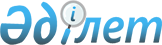 Май аудандық мәслихатының (V сайланған X сессиясы) 2012 жылғы 20 желтоқсандағы "2013 - 2015 жылдарға арналған Май аудандық бюджет туралы" N 1/10 шешіміне өзгерістер енгізу туралыПавлодар облысы Май аудандық мәслихатының 2013 жылғы 18 желтоқсандағы N 1/26 шешімі. Павлодар облысының Әділет департаментінде 2013 жылғы 24 желтоқсанда N 3646 болып тіркелді      РҚАО ескертпесі.

      Құжаттың мәтінінде түпнұсқаның пунктуациясы мен орфографиясы сақталған.

      Қазақстан Республикасының Бюджет кодексінің 106-бабы 2-тармағының 4) тармақшасына және 109-бабының 5-тармағына, Қазақстан Республикасының "Қазақстан Республикасындағы жергілікті мемлекеттік басқару және өзін-өзі басқару туралы" Заңының 6-бабы 1-тармағының 1) тармақшасына және облыстық мәслихаттың 2013 жылғы 9 желтоқсандағы N 195/25 "Облыстық мәслихаттың (V сайланған XІ сессиясы) 2012 жылғы 6 желтоқсандағы "2013 - 2015 жылдарға арналған облыстық бюджет туралы" N 116/11 шешіміне өзгерістер мен толықтырулар енгізу туралы" шешіміне сәйкес, Май аудандық мәслихаты ШЕШТІ:



      1. Май аудандық мәслихатының (V сайланған Х сессиясы) 2012 жылғы 20 желтоқсандағы "2013 - 2015 жылдарға арналған Май аудандық бюджет туралы" (Нормативтік құқықтық актілердің мемлекеттік тіркеу тізілімінде 2012 жылғы 29 қаңтарда N 3312 тіркелген, аудандық "Шамшырақ" газетінің 2013 жылғы 12 қаңтардағы N 2 жарияланған) N 1/10 шешіміне келесі өзгерістер енгізілсін:



      1-тармақта:

      1) тармақшасында:

      "1697401" деген сандар "1695653" деген сандармен ауыстырылсын;

      "1363997" деген сандар "1362249" деген сандармен ауыстырылсын;

      2) тармақшасында "1763403" деген сандар "1761655" деген сандармен ауыстырылсын;



      көрсетілген шешімнің 1 қосымшасы осы шешімнің қосымшасына сәйкес жаңа редакцияда жазылсын.



      2. Осы шешімнің орындалуын бақылау аудандық мәслихатының әлеуметтік-экономикалық даму және бюджет жөніндегі комиссиясына жүктелсін.



      3. Осы шешім 2013 жылғы 1 қаңтардан бастап қолданысқа енгізіледі.      Сессия төрайымы                            Н. Жұмабекова      Аудандық мәслихат хатшысы                  Ғ. Арынов

Май аудандық мәслихатының

(V сайланған XХVI сессиясы)

2013 жылғы 18 желтоқсандағы

N 1/26 шешіміне      

қосымша         Май аудандық мәслихатының

(V сайланған X сессиясы) 

2012 жылғы 20 желтоқсандағы

N 1/10 шешіміне      

1-қосымша        2013 жылға арналған аудандық бюджет (өзгерістермен)
					© 2012. Қазақстан Республикасы Әділет министрлігінің «Қазақстан Республикасының Заңнама және құқықтық ақпарат институты» ШЖҚ РМК
				СанатыСанатыСанатыСанатыСомасы (мың теңге)Сыныбы                   АтауыСыныбы                   АтауыСыныбы                   АтауыСомасы (мың теңге)Ішкі сыныбы Ішкі сыныбы Сомасы (мың теңге)I. Кірістер16956531Салықтық түсімдер32848201Табыс салығы777222Жеке табыс салығы7772203Әлеуметтік салық597611Әлеуметтік салық5976104Меншікке салынатын салықтар1845801Мүлікке салынатын салықтар1627233Жер салығы61794Көлік құралдарына салынатын салық148185Бірыңғай жер салығы86005Тауарларға, жұмыстарға және қызметтерге салынатын ішкі салықтар51642Акциздер4653Табиғи және басқа да ресурстарды пайдаланғаны үшін түсетін түсімдер20974Кәсіпкерлік және кәсіби қызметті жүргізгені үшін алынатын алымдар260208Заңдық мәнді іс-әрекеттерді жасағаны және (немесе) оған уәкілеттігі бар мемлекеттік органдар немесе лауазымды адамдар құжаттар бергені үшін алынатын міндетті төлемдер12551Мемлекеттік баж12552Салықтық емес түсімдер438201Мемлекеттік меншіктен түсетін кірістер2825Мемлекет меншігіндегі мүлікті жалға беруден түсетін кірістер2787Мемлекеттiк бюджеттен берiлген кредиттер бойынша сыйақылар406Басқа да салықтық емес түсімдер41001Басқа да салықтық емес түсімдер41003Негiзгi капиталды сатудан түсетiн түсiмдер54001Мемлекеттiк мекемелерге бекiтiлген мемлекеттiк мүлiктi сату4801Мемлекеттiк мекемелерге бекiтiлген мемлекеттiк мүлiктi сату48003Жердi және материалдық емес активтердi сату602Материалдық емес активтердi сату604Трансферттердiң түсімдерi136224902Мемлекеттік басқарудың жоғары тұрған органдарынан түсетін трансферттер13622492Облыстық бюджеттен түсетін трансферттер1362249Функционалдық топФункционалдық топФункционалдық топФункционалдық топФункционалдық топСомасы (мың теңге)Кіші функцияКіші функцияКіші функцияКіші функцияСомасы (мың теңге)Бюджеттік бағдарламалардың әкімшісіБюджеттік бағдарламалардың әкімшісіБюджеттік бағдарламалардың әкімшісіСомасы (мың теңге)БағдарламаБағдарламаСомасы (мың теңге)АтауыСомасы (мың теңге)ІІ. Шығындар176165501Жалпы сипаттағы мемлекеттiк қызметтер2103271Мемлекеттiк басқарудың жалпы функцияларын орындайтын өкiлдi, атқарушы және басқа органдар185668112Аудан (облыстық маңызы бар қала) мәслихатының аппараты12904001Аудан (облыстық маңызы бар қала) мәслихатының қызметін қамтамасыз ету жөніндегі қызметтер12754003Мемлекеттік органның күрделі шығыстары150122Аудан (облыстық маңызы бар қала) әкімінің аппараты49347001Аудан (облыстық маңызы бар қала) әкімінің қызметін қамтамасыз ету жөніндегі қызметтер49187003Мемлекеттік органның күрделі шығыстары160123Қаладағы аудан, аудандық маңызы бар қала, кент, ауыл, ауылдық округ әкімінің аппараты123417001Қаладағы аудан, аудандық маңызы бар қаланың, кент, ауыл, ауылдық округ әкімінің қызметін қамтамасыз ету жөніндегі қызметтер120518022Мемлекеттік органның күрделі шығыстары2579032Ведомстволық бағыныстағы мемлекеттік мекемелерінің және ұйымдарының күрделі шығыстары3202Қаржылық қызмет11741452Ауданның (облыстық маңызы бар қаланың) қаржы бөлімі11741001Ауданның (облыстық маңызы бар қаланың) бюджетін орындау және ауданның (облыстық маңызы бар қаланың) коммуналдық меншігін басқару саласындағы мемлекеттік саясатты іске асыру жөніндегі қызметтер9956003Салық салу мақсатында мүлікті бағалауды жүргізу374010Жекешелендіру, коммуналдық меншікті басқару, жекешелендіруден кейінгі қызмет және осыған байланысты дауларды реттеу150011Коммуналдық меншікке түскен мүлікті есепке алу, сақтау, бағалау және сату1100018Мемлекеттік органның күрделі шығыстары1615Жоспарлау және статистикалық қызмет12918453Ауданның (облыстық маңызы бар қаланың) экономика және бюджеттік жоспарлау бөлімі12918001Экономикалық саясатты, мемлекеттік жоспарлау жүйесін қалыптастыру және дамыту және ауданды (облыстық маңызы бар қаланы) басқару саласындағы мемлекеттік саясатты іске асыру жөніндегі қызметтер12818004Мемлекеттік органның күрделі шығыстары10002Қорғаныс37511Әскери мұқтаждар3572122Аудан (облыстық маңызы бар қала) әкімінің аппараты3572005Жалпыға бірдей әскери міндетті атқару шеңберіндегі іс-шаралар35722Төтенше жағдайлар жөнiндегi жұмыстарды ұйымдастыру179122Аудан (облыстық маңызы бар қала) әкімінің аппараты179006Аудан (облыстық маңызы бар қала) ауқымындағы төтенше жағдайлардың алдын алу және оларды жою17904Бiлiм беру10424211Мектепке дейiнгi тәрбие және оқыту197202123Қаладағы аудан, аудандық маңызы бар қала, кент, ауыл, ауылдық округ әкімінің аппараты170877004Мектепке дейінгі тәрбие ұйымдарының қызметін қамтамасыз ету24593041Мектепке дейінгі білім беру ұйымдарында мемлекеттік білім беру тапсырысын іске асыруға146284464Ауданның (облыстық маңызы бар қаланың) білім бөлімі26325040Мектепке дейінгі білім беру ұйымдарында мемлекеттік білім беру тапсырысын іске асыруға263252Бастауыш, негізгі орта және жалпы орта білім беру801060123Қаладағы аудан, аудандық маңызы бар қала, кент, ауыл, ауылдық округ әкімінің аппараты10528005Ауылдық (селолық) жерлерде балаларды мектепке дейін тегін алып баруды және кері алып келуді ұйымдастыру10528464Ауданның (облыстық маңызы бар қаланың) білім бөлімі790532003Жалпы білім беру750206006Балаларға қосымша білім беру403269Бiлiм беру саласындағы өзге де қызметтер44159464Ауданның (облыстық маңызы бар қаланың) білім бөлімі42928001Жергілікті деңгейде білім беру саласындағы мемлекеттік саясатты іске асыру жөніндегі қызметтер14667005Ауданның (облыстық маңызы бар қаланың) мемлекеттік білім беру мекемелер үшін оқулықтар мен оқу-әдiстемелiк кешендерді сатып алу және жеткізу7976007Аудандық (қалалық) ауқымдағы мектеп олимпиадаларын және мектептен тыс іс-шараларды өткiзу266015Жетім баланы (жетім балаларды) және ата-аналарының қамқорынсыз қалған баланы (балаларды) күтіп-ұстауға асыраушыларына ай сайынғы ақшалай қаражат төлемдері5035067Ведомстволық бағыныстағы мемлекеттік мекемелерінің және ұйымдарының күрделі шығыстары14984472Ауданның (облыстық маңызы бар қаланың) құрылыс, сәулет және қала құрылысы бөлімі1231037Білім беру объектілерін салу және реконструкциялау123106Әлеуметтiк көмек және әлеуметтiк қамсыздандыру1015612Әлеуметтiк көмек82245123Қаладағы аудан, аудандық маңызы бар қала, кент, ауыл, ауылдық округ әкімінің аппараты7313003Мұқтаж азаматтарға үйінде әлеуметтік көмек көрсету7313451Ауданның (облыстық маңызы бар қаланың) жұмыспен қамту және әлеуметтік бағдарламалар бөлімі74932002Еңбекпен қамту бағдарламасы22686004Ауылдық жерлерде тұратын денсаулық сақтау, білім беру, әлеуметтік қамтамасыз ету, мәдениет, спорт және ветеринар мамандарына отын сатып алуға Қазақстан Республикасының заңнамасына сәйкес әлеуметтік көмек көрсету6751005Мемлекеттік атаулы әлеуметтік көмек4359007Жергілікті өкілетті органдардың шешімі бойынша мұқтаж азаматтардың жекелеген топтарына әлеуметтік көмек34253010Үйден тәрбиеленіп оқытылатын мүгедек балаларды материалдық қамтамасыз ету333014Мұқтаж азаматтарға үйде әлеуметтiк көмек көрсету53401618 жасқа дейінгі балаларға мемлекеттік жәрдемақылар3896017Мүгедектерді оңалту жеке бағдарламасына сәйкес, мұқтаж мүгедектерді міндетті гигиеналық құралдармен және ымдау тілі мамандарының қызмет көрсетуін, жеке көмекшілермен қамтамасыз ету21209Әлеуметтiк көмек және әлеуметтiк қамтамасыз ету салаларындағы өзге де қызметтер19316451Ауданның (облыстық маңызы бар қаланың) жұмыспен қамту және әлеуметтік бағдарламалар бөлімі19316001Жергілікті деңгейде халық үшін әлеуметтік бағдарламаларды жұмыспен қамтуды қамтамасыз етуді іске асыру саласындағы мемлекеттік саясатты іске асыру жөніндегі қызметтер18767011Жәрдемақыларды және басқа да әлеуметтік төлемдерді есептеу, төлеу мен жеткізу бойынша қызметтерге ақы төлеу54907Тұрғын үй-коммуналдық шаруашылық942301Тұрғын үй шаруашылығы7969123Қаладағы аудан, аудандық маңызы бар қала, кент, ауыл, ауылдық округ әкімінің аппараты1791007Аудандық маңызы бар қаланың, кенттің, ауылдың (селоның), ауылдық (селолық) округтің мемлекеттік тұрғын үй қорының сақталуын ұйымдастыру1600027Жұмыспен қамту 2020 жол картасы бойынша қалаларды және ауылдық елді мекендерді дамыту шеңберінде объектілерді жөндеу және абаттандыру191458Ауданның (облыстық маңызы бар қаланың) тұрғын үй-коммуналдық шаруашылығы, жолаушылар көлігі және автомобиль жолдары бөлімі4392003Мемлекеттік тұрғын үй қорының сақтаулуын ұйымдастыру392004Азаматтардың жекелген санаттарын тұрғын үймен қамтамасыз ету4000472Ауданның (облыстық маңызы бар қаланың) құрылыс, сәулет және қала құрылысы бөлімі1786074Жұмыспен қамту 2020 жол картасының екінші бағыты шеңберінде жетіспейтін инженерлік-коммуникациялық инфрақұрылымды дамытуға мен жайластыруға17862Коммуналдық шаруашылық39950123Қаладағы аудан, аудандық маңызы бар қала, кент, ауыл, ауылдық округ әкімінің аппараты753014Елді мекендерді сумен жабдықтауды ұйымдастыру753458Ауданның (облыстық маңызы бар қаланың) тұрғын үй-коммуналдық шаруашылығы, жолаушылар көлігі және автомобиль жолдары бөлімі37092012Сумен жабдықтау және су бөлу жүйесінің қызмет етуі37092472Ауданның (облыстық маңызы бар қаланың) құрылыс, сәулет және қала құрылысы бөлімі2105006Сумен жабдықтау және су бұру жүйесін дамыту21053Елді мекендерді көркейту46311123Қаладағы аудан, аудандық маңызы бар қала, кент, ауыл, ауылдық округ әкімінің аппараты46311008Елді мекендерде көшелерді жарықтандыру16122009Елді мекендердің санитариясын қамтамасыз ету5080011Елді мекендерді абаттандыру мен көгалдандыру2510908Мәдениет, спорт, туризм және ақпараттық кеңістiк1421041Мәдениет саласындағы қызмет100488123Қаладағы аудан, аудандық маңызы бар қала, кент, ауыл, ауылдық округ әкімінің аппараты77674006Жергілікті деңгейде мәдени-демалыс жұмыстарын қолдау77674457Ауданның (облыстық маңызы бар қаланың) мәдениет, тілдерді дамыту, дене шынықтыру және спорт бөлімі22814003Мәдени-демалыс жұмысын қолдау20187015Тарихи-мәдени мұра ескерткіштерін сақтауды және оларға қол жетімділікті қамтамасыз ету26272Спорт2634457Ауданның (облыстық маңызы бар қаланың) мәдениет, тілдерді дамыту, дене шынықтыру және спорт бөлімі2634009Аудандық (облыстық маңызы бар қалалық) деңгейде спорттық жарыстар өткiзу1770010Әртүрлi спорт түрлерi бойынша аудан (облыстық маңызы бар қала) құрама командаларының мүшелерiн дайындау және олардың облыстық спорт жарыстарына қатысуы8643Ақпараттық кеңістік25261456Ауданның (облыстық маңызы бар қаланың) ішкі саясат бөлімі4062002Газеттер мен журналдар арқылы мемлекеттік ақпараттық саясат жүргізу жөніндегі қызметтер3762005Телерадио хабарларын тарату арқылы мемлекеттік ақпараттық саясатты жүргізу жөніндегі қызметтер300457Ауданның (облыстық маңызы бар қаланың) мәдениет, тілдерді дамыту, дене шынықтыру және спорт бөлімі21199006Аудандық (қалалық) кiтапханалардың жұмыс iстеуi21034007Мемлекеттік тілді және Қазақстан халықтарының басқа да тілдерін дамыту1659Мәдениет, спорт, туризм және ақпараттық кеңiстiктi ұйымдастыру жөнiндегi өзге де қызметтер13721456Ауданның (облыстық маңызы бар қаланың) ішкі саясат бөлімі6032001Жергілікті деңгейде ақпарат, мемлекеттілікті нығайту және азаматтардың әлеуметтік сенімділігін қалыптастыру саласында мемлекеттік саясатты іске асыру жөніндегі қызметтер5282003Жастар саясаты саласында іс-шараларды іске асыру500006Мемлекеттік органның күрделі шығыстары250457Ауданның (облыстық маңызы бар қаланың) мәдениет, тілдерді дамыту, дене шынықтыру және спорт бөлімі7689001Жергілікті деңгей мәдениет, тілдерді дамыту, дене шынықтыру және спорт саласындағы мемлекеттік саясатты іске асыру жөніндегі қызметтер6574014Мемлекеттік органның күрделі шығыстары186032Ведомстволық бағыныстағы мемлекеттік мекемелерінің және ұйымдарының күрделі шығыстары92910Ауыл, су, орман, балық шаруашылығы, ерекше қорғалатын табиғи аумақтар, қоршаған ортаны және жануарлар дүниесін қорғау, жер қатынастары630541Ауыл шаруашылығы15248453Ауданның (облыстық маңызы бар қаланың) экономика және бюджеттік жоспарлау бөлімі5119099Мамандардың әлеуметтік көмек көрсетуі жөніндегі шараларды іске асыру5119473Ауданның (облыстық маңызы бар қаланың) ветеринария бөлімі10129001Жергілікті деңгейде ветеринария саласындағы мемлекеттік саясатты іске асыру жөніндегі қызметтер8110003Мемлекеттік органның күрделі шығыстары354005Мал көмінділерінің (биотермиялық шұңқырлардың) жұмыс істеуін қамтамасыз ету540007Қаңғыбас иттер мен мысықтарды аулауды және жоюды ұйымдастыру11256Жер қатынастары7957463Ауданның (облыстық маңызы бар қаланың) жер қатынастары бөлімі7957001Аудан (облыстық маңызы бар қала) аумағында жер қатынастарын реттеу саласындағы мемлекеттік саясатты іске асыру жөніндегі қызметтер79579Ауыл, су, орман, балық шаруашылығы және қоршаған ортаны қорғау мен жер қатынастары саласындағы өзге де қызметтер39849473Ауданның (облыстық маңызы бар қаланың) ветеринария бөлімі39849011Эпизоотияға қарсы іс-шаралар жүргізу3984911Өнеркәсіп, сәулет, қала құрылысы және құрылыс қызметі58062Сәулет, қала құрылысы және құрылыс қызметі5806472Ауданның (облыстық маңызы бар қаланың) құрылыс, сәулет және қала құрылысы бөлімі5806001Жергілікті деңгейде құрылыс, сәулет және қала құрылысы саласындағы мемлекеттік саясатты іске асыру жөніндегі қызметтер580612Көлiк және коммуникация105891Автомобиль көлiгi9904123Қаладағы аудан, аудандық маңызы бар қала, кент, ауыл, ауылдық округ әкімінің аппараты2700013Аудандық маңызы бар қалаларда, кенттерде, ауылдарда (селоларда), ауылдық (селолық) округтерде автомобиль жолдарының жұмыс істеуін қамтамасыз ету2700458Ауданның (облыстық маңызы бар қаланың) тұрғын үй-коммуналдық шаруашылығы, жолаушылар көлігі және автомобиль жолдары бөлімі7204023Автомобиль жолдарының жұмыс істеуін қамтамасыз ету72049Көлiк және коммуникациялар саласындағы өзге де қызметтер685458Ауданның (облыстық маңызы бар қаланың) тұрғын үй-коммуналдық шаруашылығы, жолаушылар көлігі және автомобиль жолдары бөлімі685024Кентiшiлiк (қалаiшiлiк), қала маңындағы ауданiшiлiк қоғамдық жолаушылар тасымалдарын ұйымдастыру68513Өзгелер284403Кәсiпкерлiк қызметтi қолдау және бәсекелестікті қорғау341454Ауданның (облыстық маңызы бар қаланың) кәсіпкерлік және ауыл шаруашылығы бөлімі341006Кәсіпкерлік қызметті қолдау3419Өзгелер28099123Қаладағы аудан, аудандық маңызы бар қала, кент, ауыл, ауылдық округ әкімінің аппараты9000040"Өңірлерді дамыту" Бағдарламасы шеңберінде өңірлерді экономикалық дамытуға жәрдемдесу бойынша шараларды іске іске асыру9000454Ауданның (облыстық маңызы бар қаланың) кәсіпкерлік және ауыл шаруашылығы бөлімі9246001Жергілікті деңгейде кәсіпкерлік және ауыл шаруашылығы саласындағы мемлекеттік саясатты іске асыру жөніндегі қызметтер9052007Мемлекеттік органның күрделі шығыстары194458Ауданның (облыстық маңызы бар қаланың) тұрғын үй-коммуналдық шаруашылығы, жолаушылар көлігі және автомобиль жолдары бөлімі9853001Жергілікті деңгейде тұрғын үй-коммуналдық шаруашылығы, жолаушылар көлігі және автомобиль жолдары саласындағы мемлекеттік саясатты іске асыру жөніндегі қызметтер6566013Мемлекеттік органның күрделі шығыстары240040"Өңірлерді дамыту" Бағдарламасы шеңберінде өңірлерді экономикалық дамытуға жәрдемдесу бойынша шараларды іске асыру304714Борышқа қызмет көрсету41Борышқа қызмет көрсету4452Ауданның (облыстық маңызы бар қаланың) қаржы бөлімі4013Жергілікті атқарушы органдардың облыстық бюджеттен қарыздар бойынша сыйақылар мен өзге де төлемдерді төлеу бойынша борышына қызмет көрсету415Трансферттер593681Трансферттер59368452Ауданның (облыстық маңызы бар қаланың) қаржы бөлімі59368006Нысаналы пайдаланылмаған (толық пайдаланылмаған) трансферттерді қайтару56774024Мемлекеттік органдардың функцияларын мемлекеттік басқарудың төмен тұрған деңгейлерінен жоғарғы деңгейлерге беруге байланысты жоғары тұрған бюджеттерге берілетін ағымдағы нысаналы трансферттер2594ІІІ. ТАЗА БЮДЖЕТТІК НЕСИЕЛЕУ45952Бюджеттік кредиттер4762210Ауыл, су, орман, балық шаруашылығы, ерекше қорғалатын табиғи аумақтар, қоршаған ортаны және жануарлар дүниесін қорғау, жер қатынастары476221Ауыл шаруашылығы47622453Ауданның (облыстық маңызы бар қаланың) экономика және бюджеттік жоспарлау бөлімі47622006Мамандарды әлеуметтік қолдау шараларын іске асыру үшін бюджеттік кредиттер476225Бюджеттік кредиттерді өтеу167001Бюджеттік кредиттерді өтеу16701Мемлекеттік бюджеттен берілген бюджеттік кредиттерді өтеу1670ІV. ҚАРЖЫ АКТИВТЕРІМЕН ОПЕРАЦИЯЛАР БОЙЫНША САЛЬДО13800Қаржы активтерін сатып алу1380013Өзгелер138009Өзгелер13800458Ауданның (облыстық маңызы бар қаланың) тұрғын үй-коммуналдық шаруашылығы, жолаушылар көлігі және автомобиль жолдары бөлімі13800065Заңды тұлғалардың жарғылық капиталын қалыптастыру немесе ұлғайту13800V. БЮДЖЕТ ТАПШЫЛЫҒЫ (ПРОФИЦИТІ)-125754VІ. БЮДЖЕТ ТАПШЫЛЫҒЫН ҚАРЖЫЛАНДЫРУ (ПРОФИЦИТІН ПАЙДАЛАНУ)1257547Қарыздар түсiмi4414101Мемлекеттiк iшкi қарыздар441412Қарыз алу келiсiм-шарттары4414116Қарыздарды өтеу16731Қарыздарды өтеу1673452Ауданның (облыстық маңызы бар қаланың) қаржы бөлімі1673008Жергілікті атқарушы органның жоғары тұрған бюджет алдындағы борышын өтеу1670021Жергілікті бюджеттен бөлінген пайдаланылмаған бюджеттік кредиттерді қайтару38Бюджет қаражаттарының пайдаланылатын қалдықтары8328601Бюджет қаражаты қалдықтары832861Бюджет қаражатының бос қалдықтары83286